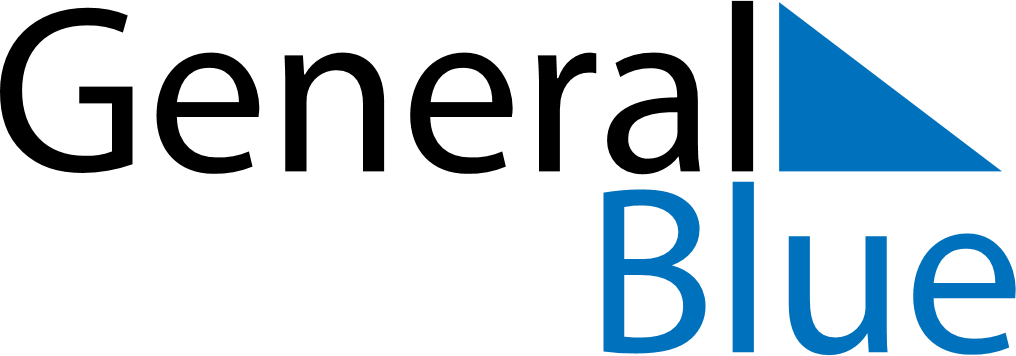 May 2028 CalendarMay 2028 CalendarMay 2028 CalendarMay 2028 CalendarMay 2028 CalendarSundayMondayTuesdayWednesdayThursdayFridaySaturday12345678910111213141516171819202122232425262728293031